              Escuela Coeducacional Particular N°1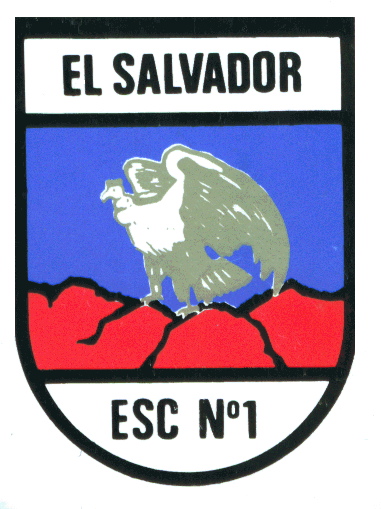               El Salvador              Unidad Técnico Pedagógica              Depto. Primer Ciclo básicoINFORMACIÓN PARA TRABAJAR EN LA ASIGNATURA DE EDUCACIÓN MATEMÁTICASCurso: Segundos Básicos A-B-CAsignatura: Ed. Matemáticas.Docente: Carlos Serin MilesUnidad: Unidad 1: “Conocer los números hasta 500”Objetivo de Aprendizaje: OA 2 Leer números del 0 al 100 y representarlos en forma concreta, pictórica y simbólica.Actividad de Aprendizaje: comenzaremos con números hasta 50. leyendo, escribiendo y representando, los alumnos (as) deberán estudiar y desarrollar la guía de trabajo N°2, LAS GUÍAS DEBEN QUEDAR PEGADAS EN SU CUADERNO.También puede complementar los aprendizajes observando el siguiente video: https://www.youtube.com/watch?v=O534w1ZeykQ (HASTA MINUTO 4:07)Recursos Disponibles:Guía de trabajo.Link video: https://www.youtube.com/watch?v=O534w1ZeykQEvaluación: autoevaluación de aprendizaje, ticket de salida (deberá entregar apoderado al alumno, al finalizar cada guía) revisión de actividades por el profesor.